Деталізована схема розміщеннязасобів зовнішньої реклами у м. Суми(графічна частина)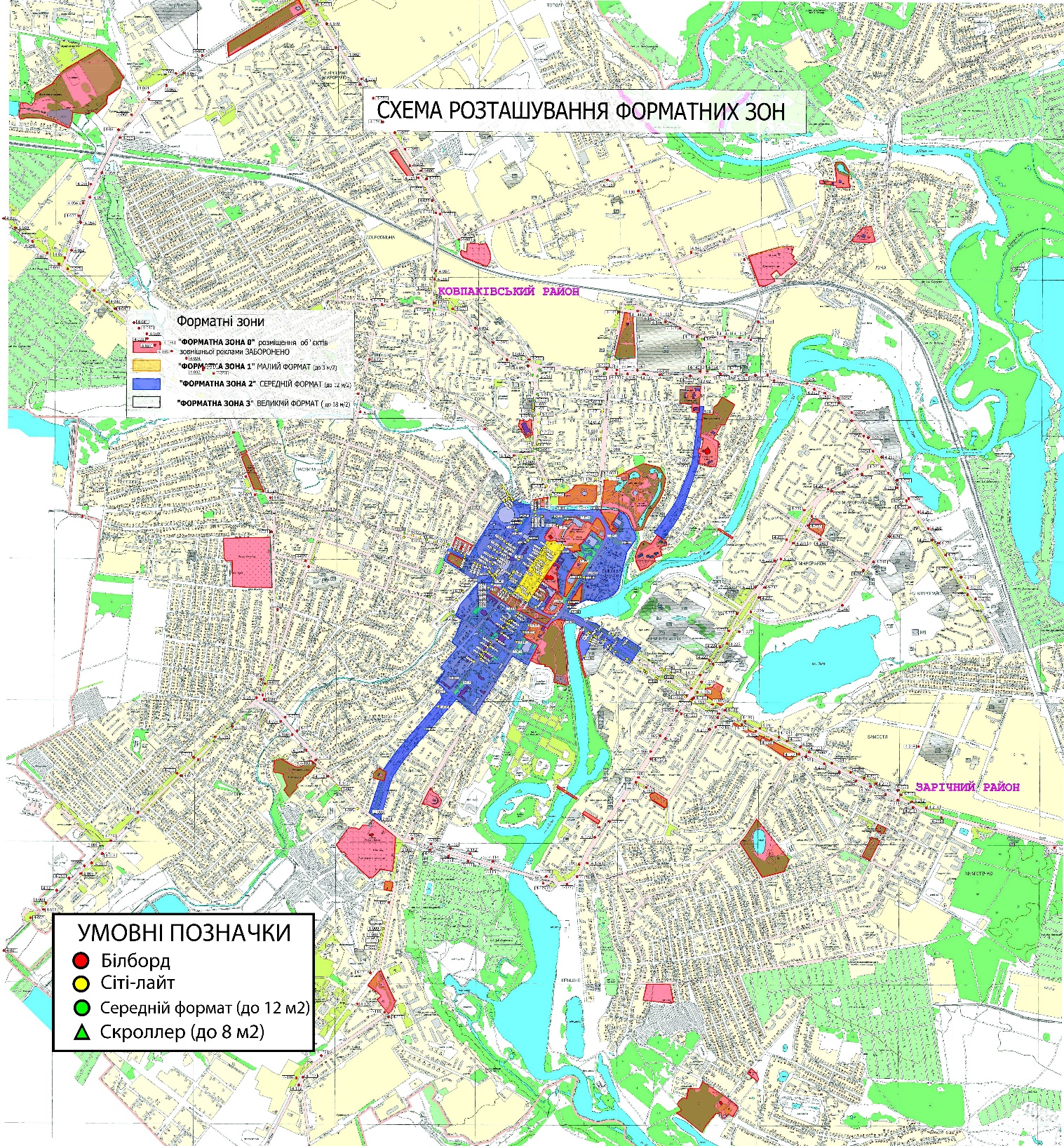 Начальник управлінняархітектури та містобудування – головний архітектор							А.В. Кривцов